«ПРОСНИСЬ, РОДИТЕЛЬСКОЕ СЕРДЦЕ…»ПАМЯТКА ДЛЯ РОДИТЕЛЕЙПО ПОСТРОЕНИЮ БЕСКОНФЛИКТНЫХ ОТНОШЕНИЙ В СЕМЬЕ И ВЫСТРАИВАНИЮ ВЗАИМОПОНИМАНИЯСамое ценное, что есть у нас, — это наши дети!Проблема насилия в семье, жестокого обращения на сегодняшний день является одной из самых тревожных среди социальных факторов, оказывающих влияние на рост социального сиротства, безнадзорности, беспризорности.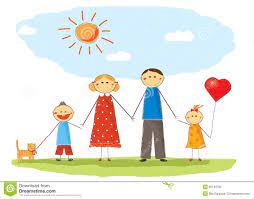 Под жестоким обращением с детьми понимаются не только случаи физического и сексуального насилия или развращения, но также пренебрежение основными интересами и нуждами детей, то есть неудовлетворение их потребностей в пище, одежде, воспитании, образовании, медицинской помощи. Типичным примером жестокого отношения с малолетними детьми является оставление их без присмотра что зачастую приводит к несчастным случаям, отравлениям и другим тяжелым последствиям.Воспитание ребенка, забота о его здоровье и благополучии – это трудоемкий процесс, требующий от родителей много сил и терпения. Как показывает практика, даже в благополучных семьях, где родители испытывают искреннюю любовь и привязанность к своим детям, в воспитательном процессе могут использоваться такие формы воздействия на ребенка, как телесные наказания, запугивание, лишение ребенка общения или прогулки.При этом, большинство родителей хорошо понимают, что такая тактика воспитания – это нарушение прав их детей, а также причина возможных отклонений в психическом и физическом развитии ребенка. Проблема насилия и жестокого обращения с детьми в семье сегодня – это тот вопрос, который нужно не просто обсуждать, но и принимать меры по его решению.Жестокое обращение с детьми в семье (то есть несовершеннолетними гражданами от рождения до 18 лет) включает в себя любую форму плохого обращения, допускаемого родителями (другими членами семьи ребенка), опекунами, приемными родителями.Различают четыре основные формы жестокого обращения с детьми: физическое, сексуальное, психическое насилие, пренебрежение основными нуждами ребенка.Физическое насилие – это преднамеренное нанесение физических повреждений ребенку.Сексуальное насилие – это вовлечение ребенка с его согласия или без такового в сексуальные действия с взрослыми с целью получения последними удовлетворения или выгоды. Согласие ребенка на сексуальный контакт не дает оснований считать его ненасильственным, поскольку ребенок не обладает свободой воли и не может предвидеть все негативные для себя последствия.Психическое (эмоциональное) насилие – это периодическое, длительное или постоянное психическое воздействие на ребенка, тормозящее развитие личности и приводящее к формированию патологических черт характера.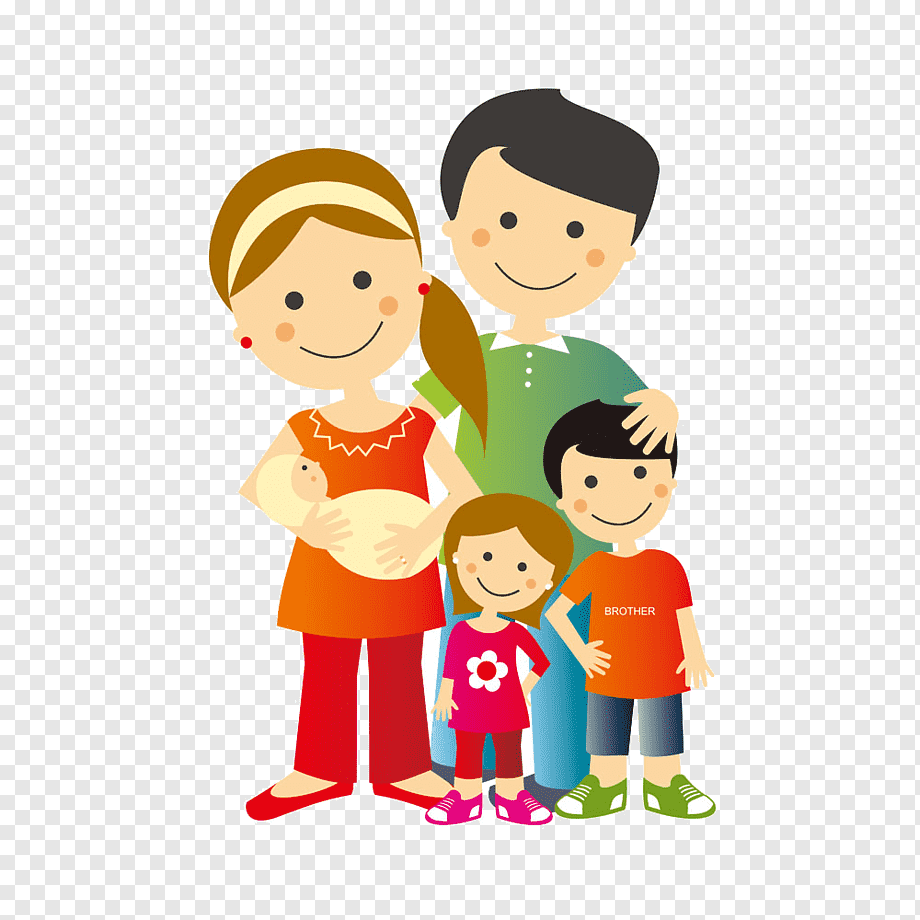 К психической форме насилия относятся:- открытое неприятие и постоянная критика ребенка;- угрозы в адрес ребенка в открытой форме;- замечания, высказанные в оскорбительной форме, унижающие достоинство ребенка;- преднамеренное ограничение общения ребенка со сверстниками или другими значимыми взрослыми;- ложь и невыполнения взрослыми своих обещаний;- однократное грубое психическое воздействие, вызывающее у ребенка психическую травму.Пренебрежение нуждами ребенка– это отсутствие элементарной заботы о ребенке, в результате чего нарушается его эмоциональное состояние и появляется угроза его здоровью или развитию. К пренебрежению элементарными нуждами относятся:- отсутствие адекватных возрасту и потребностям ребенка питания, одежды, жилья, образования, медицинской помощи;- отсутствие должного внимания и заботы, в результате чего ребенок может стать жертвой несчастного случая. Факторы риска, способствующие насилию и жестокому обращению с детьми.-наличие в семье больного алкоголизмом или наркоманией, вернувшегося из мест лишения свободы;- безработица, постоянные финансовые трудности;- постоянные супружеские конфликты;- низкий уровень культуры, образования;- негативные семейные традиции;- умственные или физические недостатки ребенка;- «трудный» ребенок.Сигналами для выявления семейного неблагополучия могут стать:состояние здоровья и внешний вид ребенка (опасное для жизни ребенка заболевание, лечением которого не занимаются родители; наличие травм, синяков; неряшливый вид ребенка и др.);особенности поведения ребенка в учреждениях образования (агрессивность в отношении сверстников и взрослых; замкнутость; чрезмерная возбудимость и др.);низкий уровень педагогического потенциала семьи (отсутствие интереса к делам ребенка в учебном заведении; уклонение от родительских обязанностей, отсутствие заботы; употребление алкоголя или других наркотических средств);отношение семьи к учреждению образования, которое посещает их ребенок (уклонение от контакта с работниками и администрацией учреждения образования; неявка на родительские собрания и др.);задолженность по плате за техническое обслуживание, пользование жилым помещением, коммунальные услуги;заявления в органы внутренних дел об уходах несовершеннолетних из дома, их розыске и др.Если у Вас возникли проблемы в воспитании ребенка, если Вы не можете наладить контакт с ним, если Вас настораживают изменения в поведении ребенка или его школьная неуспеваемость, не торопитесь применять крайние воспитательные меры!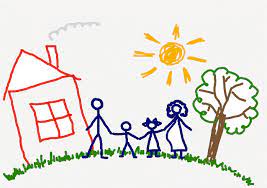 1.Прислушивайтесь к своему ребенку, старайтесь услышать и понять его. Вникните в проблему ребенка. Не обязательно соглашаться с такой точкой зрения ребенка, но благодаря родительскому вниманию он почувствует свою значимость и ощутит свое человеческое достоинство.2.Принимайте решения совместно с ребенком, а также дайте ему право принимать самостоятельные решения: ребенок охотнее подчиняется тем правилам, которые устанавливал сам. При этом мы не отрицаем, что некоторые решения могут принимать родители.3. Не опускайтесь до взаимных оскорблений и резких обвинений в адрес друг друга и детей.4.Предоставляйте ребенку возможность отдохнуть, переключиться с одного вида деятельности на другой.5.Требуя, что-то от ребенка, давайте ему четкие и ясные указания, без раздражения, терпеливо разъясняйте суть своих требований. Ребенок нуждается в повторении.6. Не используйте метод угроз и запугивания детей в решении домашних проблем.7.Не предъявляйте ребенку непосильных требований: нельзя от него ожидать выполнения того, что он не в силах сделать.8.Не действуйте сгоряча. Остановитесь и проанализируйте, почему ребенок ведет себя так, а не иначе, о чем свидетельствует его поступок.Помните, что семья начинается с любви…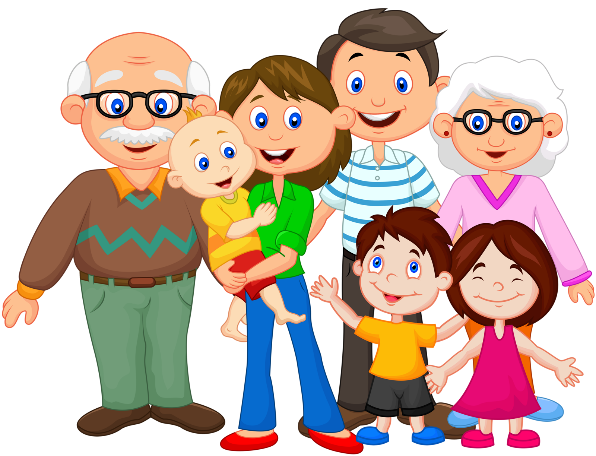 «С чего начинается семья»…     Женщина вышла из своего дома и увидела на уличном дворике троих стариков с длинными белыми бородами. Она не узнала их. Она сказала:-  "Наверное вы мне не знакомы, но вы должно быть голодны. Пожалуйста, входите в дом и поешьте."-"А муж дома?", - спросили они.
-"Нет", ответила она. - "Его нет."-"Тогда мы не можем войти", ответили они.       Вечером, когда ее муж вернулся домой, она рассказала ему о случившемся.
-"Иди и скажи им, что я дома и пригласи их в дом!", - сказал муж.     Женщина вышла и пригласила стариков. -"Мы не можем пойти в дом вместе", ответили они.
-"Почему же?", - удивилась она.
Один из стариков объяснил:-  "Его зовут Богатство," - сказал он, указывая на одного из своих друзей, и сказал, указывая на другого:- "А его зовут Удача, а меня зовут Любовь." После чего добавил:- "Сейчас иди домой и поговори со своим мужем о том, кого из нас вы хотите видеть в своем доме."     Женщина пошла и рассказала мужу о том, что услышала. Ее муж был очень обрадован. - "Как хорошо!",- сказал он.-"Если уж надо сделать выбор, давай пригласим Богатство. Пусть войдет и наполнит наш дом богатством!"
Его жена возразила:-"Дорогой, а почему бы нам не пригласить Удачу?"
Их дочь слушала все сидя в углу. Она подбежала к ним со своим предложением:- "А почему бы нам лучше не пригласить Любовь? Ведь тогда в нашем доме воцарит любовь!"
-"Давай-ка согласимся с нашей девочкой,"- сказал муж жене.-"Иди и попроси Любовь стать нашим гостем."
    Женщина вышла и спросила у троих стариков:-"Кто из вас Любовь? Заходи в дом и будь нашим гостем."     Старик по имени Любовь пошел в направлении дома. Другие два старика последовали за ним. Удивленная, леди спросила Богатство и Удачу:-"Я же пригласила только Любовь, почему вы идете?"
Старики ответили:-"Если бы вы пригласили Богатство или Удачу, другие два из нас остались бы на улице, но так как вы пригласили Любовь,- куда она идет, мы всегда идем за нею.Там где есть Любовь - всегда есть и Богатство, и Удача!!!